Конспект конкурсного урока английского языкаКласс: 9 Тема: What Olympic Mascot Would You Personally Choose (Какой Олимпийский символ выбираете лично вы)? Цель: создать условия для активизации в речи учащихся лексических единиц и речевых конструкций по теме “Sport”.Задачи:Формировать у учащихся умения представлять свою страну средствами иностранного языка в актах межкультурной коммуникации на основе лексических единиц и речевых конструкций по теме урока (лингвистическая и коммуникативная компетенции).Развивать иноязычные коммуникативные умения и лексические навыки школьников; произвольное внимание, словесно-логическую память, абстрактное мышление (лингвокультурологическая компетенция).Воспитывать чувство патриотизма и гордости за свою страну, интереса к спортивной деятельности.  Тип урока: урок-формирование новых знаний с элементами хит-парада.Формы работы на уроке: фронтальная, коллективная, индивидуальная, самостоятельнаяОборудование: компьютер, интерактивная доска, компьютерная презентация, учебный фильм, буклеты для учащихся, раздаточный дидактический материал, worksheets (рабочие листы для письменной работы учащихся). План урока:Орг. момент (5 мин)Организация начала урока, приветствие.Речевая зарядка (с формулированием темы и цели урока) (2 мин).Фонетическая зарядка (3 мин).Актуализация опорных знаний: повторение лексики (10 мин).Аудирование: хит-парад символов: Ознакомление с новой лексикойХит-парад талисмановВыполнение задания по прослушанномуПрактика устной речи: ГолосованиеПрактика устной речи: выражение собственного мненияИтог урока (5 минут):итоговая беседа;выставление оценок с комментированием;домашнее задание.Ход урока: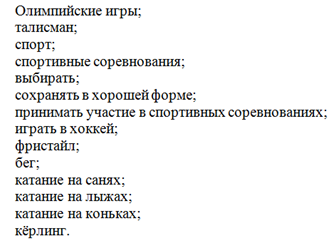 Организационный момент.Организационный момент.Приветствие:Приветствие:Т: Good morning / afternoon, pupils, sit down, please. Т: I am very glad to see you. My name is Ksenya Sergeevna. I will be your teacher today.У: Доброе утро / день! Садитесь, пожалуйста. У: Я очень рада вас видеть. Меня зовут Ксения Сергеевна. Сегодня я буду вашим учителем.Речевая зарядка (с формированием темы и цели урока):Речевая зарядка (с формированием темы и цели урока):На интерактивной доске появляется хронометр Sochi-2014 и коллажT:  Look at the board. Think a little and tell me please, what will we speak about at our lesson?P: Sport and games; Olympic GamesT: So, the topic of our lesson is … ______, read the topic of our lesson, please.На интерактивной доске появляется темаWhat Olympic Mascot would you personally choose?Т: Now answer my questions, please. What do you prefer: to take part at the sport competitions or to watch them on TV?P: I prefer …T: Do you like to discuss sport events with your friends? P: Yes, I do/No, I don’t. T: Now, let’s define the term “Olympic Games”/ What does the term “Olympic Games” mean?The modern Olympic Games –  the leading international sporting event including summer and winter sports competitions in which thousands of athletes participate in different kinds of sport. T: Let’s read and translateУ: Подумайте немного и скажите, пожалуйста, какова тема нашего урока.Ш: Спорт и игры; Олимпийские игрыУ: Итак, тема нашего урока… _____, прочитай тему, пожалуйста.Какой Олимпийский Талисман ты бы выбрал?У: А сейчас, ответьте на мои вопросы, пожалуйста.Что вы предпочтете: принимать участие в спортивных соревнованиях или смотреть их по телевизору?Ш: Я предпочитаю …У: Ты обсуждаешь спортивные события со своими друзьями?Ш: Да/нетУ: Сейчас давайте составим определение «Олимпийские игры»Современные Олимпийские игры – это главное международное спортивное событие, включающее летние и зимние спортивные соревнования, в которых участвуют тысячи спортсменов в разных видах спорта.У: Давайте прочитаем его и переведем Фонетическая зарядка:Фонетическая зарядка:T: There are some symbols for Olympic Games. One of them is Olympic Shouts. Let’s learn it.“The athletes of Russia – super class,Win Sochi’s victory for us!”T: Let’s repeat this shout. ____________, read, please.P:T: Do you wish victory to our sportsmen in Sochi?P: Yes, I do/No, I don’t.T: Our Russian sportsmen can really win the Olympic Games. Let’s hope for the best! У: Существуют много символов Олимпийских игр. Один из них, Олимпийские кричалки. Давайте выучим ее.“Спортсмены России – вы высший класс, мы в Сочи ждем победы от вас!”У: Давайте повторим эту кричалку._________, прочитай ее, пожалуйста.Ш: У: Вы желаете победы нашим спортсменам в Сочи?Ш: Да/нетУ: Наши спортсмены действительно могут выиграть Олимпийские игры. Давайте надеяться на лучшее! Актуализация опорных знаний: повторение лексикиАктуализация опорных знаний: повторение лексикиТ: Now let’s repeat some words. Look at the board. На доске слова  T: Pronounce the words after the speaker.У: Сейчас давайте повторим слова. Посмотрите на доску. У: Произнесите слова за диктором.Olympic Games;mascot;sport; sport competitions;to choose;to keep in good shape;to take part in sport competitions;to play hockey;freestyle;running;tobogganing;skiing;skating;curling.T: Read the words, please.Несколько учащихся прочитывают слова с доскиT: Well done! If you want to be sure in translation look at your papers point 2. All this words and word combination will help us to have a talk. У: Прочитайте слова, пожалуйста.У: Молодцы! Если вы хотите быть уверенным в переводе, обратитесь к вашим распечаткам пункт 2. Все эти слова и словосочетания помогут нам при беседе.Аудирование: хит-парад символов (аудирование, заполнение таблицы - взаимопроверка): Аудирование: хит-парад символов (аудирование, заполнение таблицы - взаимопроверка): Ознакомление с новой лексикойT: Read the names of mascots one by one.The Polar Bear, the Brown Bear, Ded Moroz, the Dolphin, the Doe Hare, the Leopard, the Matryoshka Dolls, the Ray of Light, the Snowflake, the Bullfinch, the Little Sun.Хит-парад талисмановT: And now we’ll have the hit-parade of mascots and after that we’ll choose our own Olympic mascot.   Т: Let’s watch the hit-parade of mascots.Выполнение заданий по прослушанномуNow let’s do the task. Find in your worksheets task №1 and look through it. You should connect the mascot with its activities. Listen once more very attentively.Let’s change your worksheets with your neighbors and check it.Give the mark to your neighbor.Who has (excellent, good, sat) marks? Raise your hands.Официальные талисманы зимних Олимпийских игр в Сочи-2014 уже выбраны в ходе национального интернет-голосования. На 1 месте – Леопард с 28% голосов, на 2 месте – Полярный Мишка с 14% и на 3 месте – Зайка с 12% голосов. Все символы, участвовавшие в конкурсе, были предложены жителями нашей страны.Ознакомление с новой лексикойУ: Прочитайте имена талисманов один за другим. Полярный Мишка, Бурый Мишка, Дед Мороз, Зайка, Леопард, Матрешки, Лучик света, Снежинка, Снегирь, Маленькое Солнце.

Хит-парад талисмановУ: А сейчас, давайте посмотрим хит-парад талисманов.Посмотрите, пожалуйста, хит-парад талисманов.Выполнение заданий по прослушанномуА сейчас, давайте сделаем задание. Найдите в ваших рабочих листах задание №1 и просмотрите его. Вы должны соединить талисман с его действием. Прослушайте еще раз очень внимательно.У: Давайте посмотрим хит-парад талисманов.Обменяйтесь вашими рабочими листами с вашим соседом по парте и поверьте его.Поставьте ему оценку. У кого (отличные, хорошие, удовлетворительные) оценки? Поднимите ваши руки.Практика устной речи (выражение собственного мнения)Практика устной речи (выражение собственного мнения)на экране появляются все символы и выделяются 3 из нихT: Choose your TOP-3. Take your worksheets and read the task number 2. Do the task.У: Выберите вашу тройку лучших. Возьмите ваши рабочие листы и прочитайте задание 2. Выполните его.  T: ___________, could you be an expert, please. Come to the board. You must put the smile to the appropriate column.What Olympic mascots would you choose as the main? Why?___________, count, please. Are you ready to tell us the result?So, our number one – ___________.    У: __________, будьте, пожалуйста, экспертом. Подойдите к доске. Вы должны будете перемещать смайлы в соответствующую колонку.Какой Олимпийский символ вы выберете как главный? Почему?Итак, первое место – _____________. Итог урокаИтог урокаПодведение итогов урока и голосования.Подведение итогов урока и голосования.T: What was new for you at our lesson?P:T: What was the most interesting for you?P:T: Have you learnt any new facts?P:У: Что было для вас новым на уроке?У: Что было наиболее интересным?У: Узнали ли вы какие-либо новые факты?Выставление оценок с комментированием.Выставление оценок с комментированием.Примерные варианты комментирования оценок.T: … you were active at the lesson. Your answers were good. But you had some mistakes. So I give you a 4.T: … your answers were excellent. You had no mistakes. I give you a 5. T: … you were not active enough. You had some good ideas, but you made mistakes. I give you a 3. T: … you tried to answer, but not very good. You should read more information at home. And, I am sure, you will get a good mark at the next lesson.  У: … ты был активен на уроке. Твои ответы были хорошими, но было допущено несколько ошибок. Я ставлю тебе 4.У: … твои ответы были отличными. Не было допущено ошибок. Я ставлю тебе 5.У: … ты был недостаточно активен. У тебя были хорошие идеи, но ты допустил несколько ошибок. Я ставлю тебе 3.У: … ты старался отвечать, но не очень хорошо. Тебе нужно прочитать тексты дома. Я уверен, что ты получишь хорошую оценку на следующем уроке. Домашнее задание с пояснением: Домашнее задание с пояснением: T: At home you should make a computer presentation in Microsoft Power Point about your favorite mascot, which is the most interesting for you. The lesson is over. Good-bye.У: Дома вы должны сделать компьютерную презентацию о той субкультуре, которая наиболее вам интересна. Урок окончен, до свидания. 